ЛЭПБУК«Здравствуй, лето красное – лето безопасное»(Составители лэпбука – воспитанники младшей группыкурса реабилитации ГКУ СО КК с 27.07.2018г. по 13.08.2018г)Пгт. ЧерноморскийСоставители лэпбука«Здравствуй, лето красное – лето безопасное»:(воспитанники ГКУ СО КК «Северский реабилитационный центр»,проходившими курс реабилитации с 27.07.2018г. по 13.08.2018г.,младшая группа)1.Сень Елизавета2.Власова Виктория3.Чеботок Полина4.БорисковРуслан5.Бондарев Никита6.Титаренко Варвара7.Симперович ЭвелинаВоспитатель стационарного отделения: Изюмова Наталья Сергеевна.Тема лэпбука – «Здравствуй, лето красное – лето безопасное»Образовательная область – познавательное развитие.Цель:- оздоровление, укрепление иммунной системы детского организма и формирование основ безопасности их собственной жизнедеятельности; пропаганда культуры безопасности жизнедеятельности детей.Задачи:- организовать здоровьесберегающий режим, способствовать предупреждению заболеваемости и травматизма;- создать комфортные условия для физического, психического, интеллектуального, художественно-эстетического развития ребёнка;- оказывать содействие в становлении адекватного поведения воспитанников в опасных ситуациях.Ожидаемые результаты:- у детей должны сформироваться элементарные знания о традиционных культурных особенностях народов разных стран;- дошкольники должны научиться практиковать навыки получения информации самостоятельно с помощью книг (детских энциклопедий);- дети должны приобрести навыки работы в сотрудничестве.Содержание:В лэпбук «Здравствуй, лето красное – лето безопасное» входит 10 развивающих тем:Детям о безопасности.Безопасность на детской площадке.Ядовитые растения.Ядовитые грибы.Ядовитые растения и кустарники.Закаливание детей летом.Укусы насекомых (пчёлы, осы, комары и т.д.)Пищевые отравления (как избежать пищевых отравлений).Правила поведения на воде летом.Изодеятельность по теме: «Безопасность детей».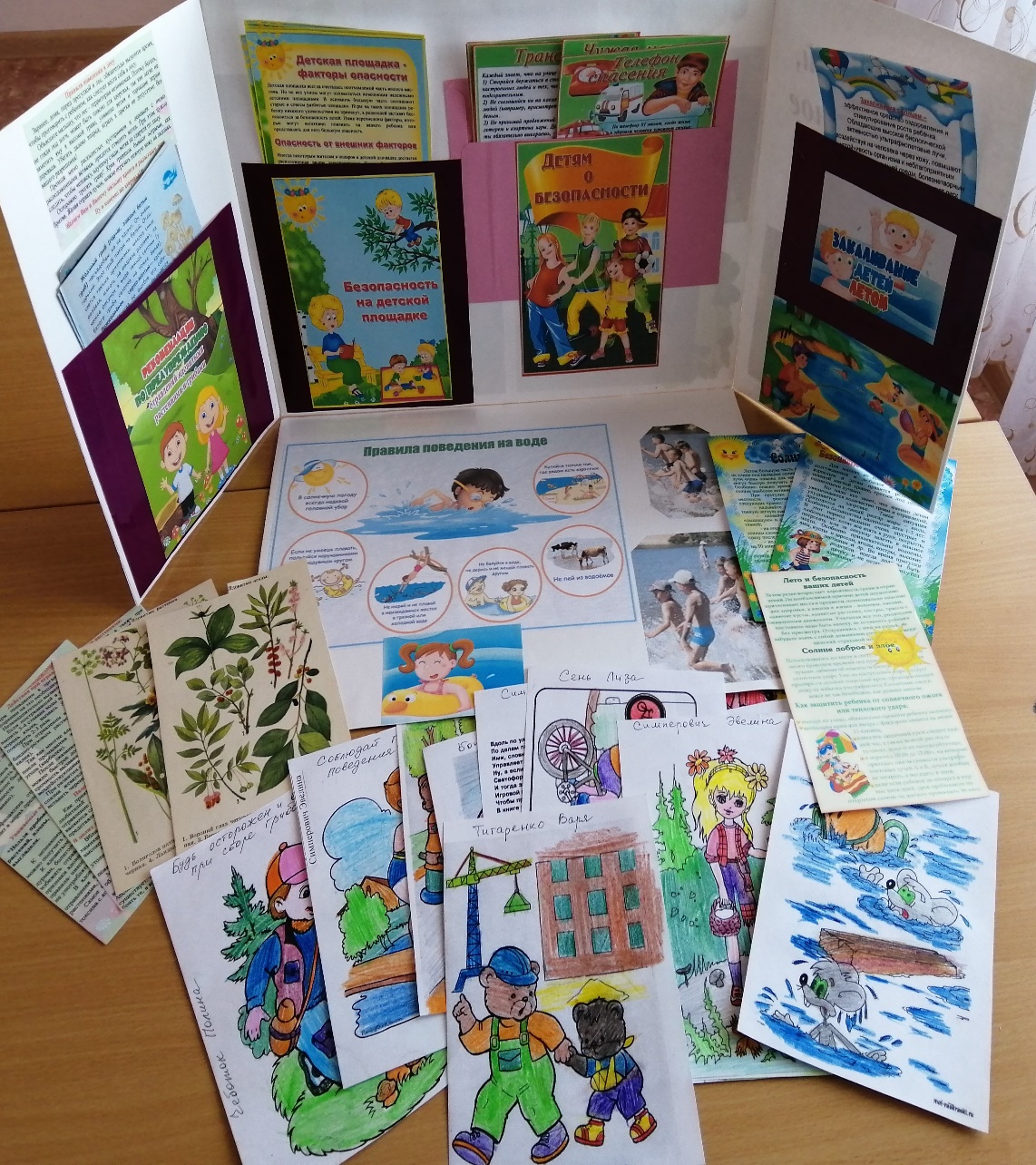 